Муниципальное образованиеЛенинградский район Муниципальное бюджетное общеобразовательное учреждение средняя общеобразовательная школа №17имени Д. И. Гонтаряхутора Коржи муниципального образования Ленинградский район             УТВЕРЖДЕНОрешением Педагогического совета 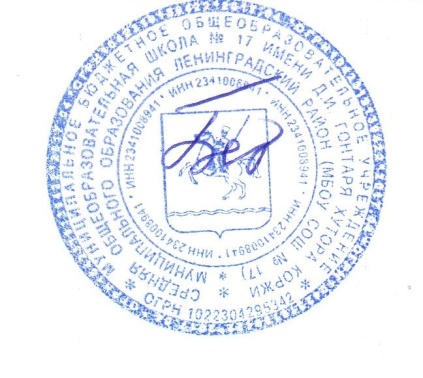 от 29 августа 2018 года протокол №1Председатель Педагогического совета ________________________________                   Т. Д. БезуглаяРАБОЧАЯ  ПРОГРАММАпо геометрииУровень образования  (класс)– основное общее  образование, 7  – 9 классыКоличество часов – 186	Учитель – Кощиенко Ирина АнатольевнаПрограмма разработана на основе:примерной  программы «Геометрия», размещенной  на сайте «Реестр примерных ООП» (http://fgosreestr.ru/); авторской программы Геометрия 7– 9 класс,Атанасян Л. С., Бутузов В. Ф, Кадомцев С. Б. и  др.– Москва. –Просвещение,– 2014.	Рабочая программа по геометрии, 7 – 9 класс разработана на основе следующих нормативных актов и учебно-методических документов:Федерального государственного образовательного стандарта основного общего образования (приказ Министерства образования и науки Российской Федерации от 17 декабря 2010 года № 1897 «Об утверждении федерального государственного образовательного стандарта основного общего образования»);Основной образовательной программы основного общего образования образовательной организации, утверждённой Педагогическим советом общеобразовательной организации 29 августа 2018 года;Примерной  программы «Геометрия», размещенной на сайте «Реестр примерных ООП» (http://fgosreestr.ru/); Авторской программы Геометрия 7–9 класс, Атанасян Л.С.и др.М.: «Просвещение»,– 2014г.1. Планируемые результаты изучения курса «Геометрия»Программа позволяет достичь следующих результатов развития:7 класс  геометрияНачальные геометрические сведенияОбучающийся  научится:распознавать геометрические фигуры, различать их взаимное расположение; обозначать точки и прямые на рисунке, изображать возможные случаи взаимного расположения точек и прямых, двух прямых, объяснить, что такое отрезок, изображать и обозначать отрезки на рисунке;объяснить, что такое луч, изображать и обозначать лучи, обозначать неразвёрнутые и развёрнутые углы, показывать на рисунке внутреннюю область неразвёрнутого угла, проводить луч, разделяющий его на два угла;определять равные геометрические фигуры, называть середину отрезка, объяснять, что такое  биссектриса угла; сравнивать отрезки и углы, записывать результаты сравнения, отмечать с помощью масштабной линейки середину отрезка, с помощью транспортира проводить биссектрису угла;измерять данный отрезок с помощью масштабной линейки и выразить его длину в сантиметрах, миллиметрах, метрах, находить длину отрезка в тех случаях, когда точка делит данный отрезок на два отрезка, длины которых известны;находить градусные меры углов, используя транспортир, изображать прямой, острый, тупой и развёрнутый углы; строить угол, смежный с данным углом, изображать вертикальные углы, находить на рисунке смежные и вертикальные углы;изображать геометрические фигуры, выполнять чертежи по условию задач, осуществлять преобразование фигур.ТреугольникОбучающийся научится:объяснить, какая фигура называется треугольником, и назвать его элементы; что такое периметр треугольника, какие треугольники называются равными, формулировку и доказательство первого признака равенства треугольников;познакомится с  перпендикуляром, проведённого из точки к данной прямой, медианой, биссектрисой,  высотой треугольника, с равнобедренным и равносторонним треугольником; научиться формулировать теорему о перпендикуляре к прямой, о свойствах равнобедренного треугольника;формулировать и доказывать первый, второго и третьего признак равенства треугольников;решать задачи на вычисление геометрических величин, применяя изученные свойства фигур и формул.Параллельные прямыеОбучающийся научится:строить параллельные прямые, называть углы, образующихся при пересечении двух прямых секущей, формулировать признаки параллельности прямых; понимать, какие отрезки и лучи являются параллельными;  показывать на рисунке пары накрест лежащих, соответственных, односторонних углов, доказывать признаки параллельности двух прямых;формулировать аксиому параллельных прямых и следствия из неё; доказывать свойства параллельных прямых и применять их при решении задач;решать геометрические задачи, опираясь на изучение свойств фигур и отношений между ними, применяя дополнительные построения, алгебраический аппарат.Соотношения между сторонами и углами треугольникаОбучающийся  научится:доказывать теорему о сумме углов треугольника и её следствия; знать какой угол называется внешним углом треугольника, какой треугольник называется остроугольным, прямоугольным, тупоугольным;доказывать теорему о соотношениях между сторонами и углами треугольника и следствия из неё, теорему о неравенстве треугольника, применять их при решении задач;доказывать свойства прямоугольных треугольников, знать формулировки признаков равенства прямоугольных треугольников и доказывать их, применять свойства и признаки при решении задач;решать простейшие планиметрические задачи в пространстве;проводить доказательные рассуждения, при решении задач, используя известные теоремы и обнаруживая возможности их применения.8 класс геометрияЧетырёхугольникиОбучающийся  научится:различать виды четырехугольников, их признаки и свойства; называть элементы многоугольника, распознавать выпуклые многоугольники; осуществлять проверку выводов, положений, закономерностей, теорем, решать задачи по теме. применять способы решения задач на нахождение периметра многоугольника, выводить формулу суммы углов выпуклого многоугольника;применять свойства четырехугольников при решении простых задач;решать задачи на применение свойств и признаковпараллелограмма; проводить сравнительный анализ, сопоставлять, рассуждать;применять свойства и признаки равнобедренной, прямоугольной  трапеции  при решении задач по готовым чертежам;применять свойства прямоугольника, ромба и квадрата при решении задач практического содержания;распознавать симметричные фигуры, строить точку, симметричную данной, решать задачи на применение свойств симметричных фигур. аргументировано отвечать на поставленные вопросы, осмысливать ошибки ПлощадьОбучающийся  научится:основным свойствам площадей; выводить формулу для вычисления площади квадрата, прямоугольника, ромба, параллелограмма, трапеции треугольника;применять формулы вычисления площадей  геометрических фигур, формулировать теорему Пифагора и уметь применять их при решении задач.использовать дополнительные формулы для нахождения площадей геометрических фигур;применять приобретенные знания, умения, навыки на практике Подобные  треугольникиОбучающийся  научится:формулировать определение подобных треугольников;применять подобие треугольников при решении несложных задач и для решения практических задач;пользоваться языком геометрии для описания предметов окружающего мира;изображать геометрические фигуры; выполнять чертежи по условию задач;находить синус, косинус, тангенс и котангенс острого угла прямоугольного треугольника;проводить доказательные рассуждения при решении задач, используя известные теоремы; решать геометрические задачи на соотношения между сторонами и углами прямоугольного треугольника;применять основное тригонометрическое тождество при решении задач;Окружность.Обучающийся  научится:центральный, вписанный угол; величина вписанного угла;взаимное расположение прямой и окружности; касательная и секущая к окружности;равенство касательных, проведенных из одной точки; замечательные точки треугольника: точки пересечения серединных перпендикуляров, биссектрис, медиан;различать окружность, вписанную в треугольник;различать окружность, описанную около треугольника; вычислять значения геометрических величин;применять  свойства биссектрисы угла и серединного перпендикуляра к отрезку;распознавать геометрические фигуры, различать их взаимное расположение;решать геометрические задачи, опираясь на изученные свойства фигур и отношений между ними;проводить доказательные рассуждения при решении задач, используя известные теоремы;вычислять метрические соотношения в окружности: свойства секущих, касательных, хорд и уметь применять их в решении задач;узнают свойства о вписанных и описанных четырехугольниках.9 класс геометрияНаглядная  геометрияВыпускник  научится:распознавать  на  чертежах,  рисунках,  моделях  и  в  окружающем мире плоские и пространственные геометрические фигуры;  распознавать развёртки куба, прямоугольного параллелепипеда,  правильной  пирамиды,  цилиндра  и  конуса; определять  по  линейным  размерам  развёртки  фигуры  линейные  размеры  самой  фигуры  и  наоборот;вычислять  объём  прямоугольного  параллелепипеда.Выпускник  получит  возможность:вычислять  объёмы  пространственных  геометрических фигур, составленных из прямоугольных параллелепипедов;углубить  и  развить  представления  о  пространственных геометрических  фигурах;применять  понятие  развёртки  для  выполнения  практических  расчётов.Геометрические фигуры Выпускник научится: пользоваться языком геометрии для описания предметов окружающего мира и их взаимного расположения;распознавать и изображать на чертежах и рисунках геометрические фигуры и их комбинации;классифицировать геометрические фигуры;находить значения длин линейных элементов фигур и их отношения, градусную меру углов от 0 до 180", применяя определения, свойства и признаки фигур и их элементов, отношения фигур (равенство, подобие, симметрия, поворот, параллельный перенос);оперировать с начальными понятиями тригонометрии и выполнять элементарные операции над функциями углов;доказывать теоремы;решать задачи на доказательство, опираясь на изученные свойства фигур и отношений между ними и применяя изученные методы доказательств;решать несложные задачи на построение, применяя основные алгоритмы построения с помощью циркуля и линейки;решать простейшие планиметрические задачи.Выпускник получит возможность научиться: овладеть методами решения задач на вычисление и доказательство: методом от противного, методом подобия, методом перебора вариантов и методом геометрических мест точек;приобрести опыт применения алгебраического и тригонометрического аппарата и идей движения при решении геометрических задач;овладеть традиционной схемой решения задач на построение с помощью циркуля и линейки: анализ, построение, доказательство и исследование;научиться решать задачи на построение методом геометрических мест точек и методом подобия;приобрести опыт исследования свойств планиметрических фигур с помощью компьютерных программ;приобрести опыт выполнения проектов по темам: «Геометрические преобразования  на  плоскости»,  «Построение  отрезков  по  формуле».Измерение геометрических величин Выпускник научится: использовать свойства измерения длин, углов и площадей при решении задач на нахождение длины отрезка, длины окружности, длины дуги окружности, градусной меры угла;вычислять площади треугольников, прямоугольников, трапеций, кругов и секторов;вычислять длину окружности и длину дуги окружности; вычислять длины линейных элементов фигур и их углы, используя изученные формулы, в том числе формулы длины окружности и длины дуги окружности, формулы площадей фигур; решать задачи на доказательство с использованием формул длины окружности и длины дуги окружности, формул площадей фигур; решать практические задачи, связанные с нахождением геометрических величин (используя при необходимости справочники и технические средства). Выпускник получит возможность научиться: вычислять площади фигур, составленных из двух или более прямоугольников, параллелограммов, треугольников, круга и сектора; вычислять площади многоугольников, используя отношения равновеликости и равносоставленности; приобрести  опыт  применения  алгебраического  и  тригонометрического аппарата и идей движения при решении задач  на  вычисление  площадей  многоугольников.Геометрические преобразованияВыпускник научится:строить фигуру, симметричную данной фигуре относительно оси и точки.Выпускник получит возможность:распознавать движение объектов в окружающем мире; симметричные фигуры в окружающем мире.ОтношенияВыпускник научится:оперировать на базовом уровне понятиями: равенство фигур, равные фигуры, равенство треугольников, параллельность прямых, перпендикулярность прямых, углы между прямыми, перпендикуляр, наклонная, проекция.Выпускник получит возможность:использовать отношения для решения простейших задач, возникающих в реальной жизни.КоординатыВыпускник научится: вычислять  длину  отрезка  по  координатам  его  концов;  вычислять  координаты  середины  отрезка; использовать  координатный  метод  для  изучения  свойств прямых  и окружностей.Выпускник  получит  возможность:овладеть  координатным  методом  решения  задач  на  вычисление  и  доказательство;приобрести  опыт  использования  компьютерных  программ  для  анализа  частных  случаев  взаимного  расположения  окружностей  и  прямых;приобрести  опыт  выполнения  проектов  на  тему  «Применение  координатного  метода  при  решении  задач  на вычисление  и  доказательство».ВекторыВыпускник  научится: оперировать  с  векторами:  находить  сумму  и  разность  двух векторов,  заданных  геометрически,  находить  вектор,  равный  произведению  заданного  вектора  на  число;находить для векторов, заданных координатами: длину вектора, координаты суммы и разности двух и более векторов, координаты произведения вектора на число, применяя при необходимости сочетательный, переместительный и распределительный  законы;вычислять скалярное произведение векторов, находить угол между  векторами,  устанавливать  перпендикулярность  прямых.Выпускник  получит  возможность:овладеть  векторным  методом  для  решения  задач  на  вычисление  и  доказательство;приобрести  опыт  выполнения  проектов  на  тему  «Применение  векторного  метода  при  решении  задач  на  вычисление  и  доказательство».Личностные, метапредметные  и предметные результаты освоения  курса«Геометрия»Программа позволяет достичь следующих результатов развития:Личностные:умение устанавливать причинно-следственные связи, строить логическое рассуждение, умозаключение (индуктивное, дедуктивное и по аналогии) и выводы;умение создавать, применять и преобразовывать знаково-символические средства, модели и схемы для решения учебных и познавательных задач;умение организовывать учебное сотрудничество и совместную деятельность с учителем и сверстниками: определять цели, распределять функции и роли участников, общие способу работы;умение работать в группе: находить общее решение и разрешать конфликты на основе согласования позиций и учета интересов; слушать партнера; формулировать, аргументировать и отстаивать свое мнение.Метапредметные:умение выдвигать гипотезы при решении учебных задач, понимать необходимость их проверки;умение применять индуктивные и дедуктивные способы рассуждений, видеть различные стратегии решения задач;понимание сущности алгоритмических предписаний и умение действовать всоответствии с предложенным алгоритмом;самостоятельно анализировать условия достижения цели на основе учёта                          выделенных учителем ориентиров действия в новом учебном материале;планировать пути достижения целей;устанавливать целевые приоритеты;уметь самостоятельно контролировать своё время и  управлять им;умение планировать и осуществлять деятельность, направленную на решение задач  исследовательского характера.Предметные:овладение базовым понятийным аппаратом по основным разделам содержания, представление об основных изучаемых понятиях (число,  геометрическая фигура, уравнение, функция, вероятность) как важнейших математических моделях, позволяющих описывать и изучать реальные процессы и явления.Использовать при решении математических задач, их обосновании и проверке найденного решения  знание о:способах описания свойств геометрических фигур с помощью геометрического языка;способах доказательства теорем;вычислениях значений геометрических величин (длин, углов, площадей, объемов), находить стороны, углы и площади треугольников, длины ломаных, дуг окружности, площадей основных геометрических фигур и фигур, составленных из них;решении геометрических задач, опираясь на изученные свойства фигур и отношений между ними, применяя дополнительные построения, алгебраический аппарат, идеи симметрии;проведении доказательных рассуждений при решении задач, используя известные теоремы, обнаруживая возможности для их использования;усвоение систематических знаний о плоских фигурах и их свойствах, а также на наглядном уровне — о простейших пространственных телах, умение применять систематические знания о них для решения геометрических и практических задач.2.   Содержание учебного курса  «Геометрия»Таблица тематического распределения количества часов:7 класс (50 часов)8 класс (68 часов)9 класс (68 часов)Геометрия 7 классВсего 50 часовСодержание учебного курса включает:I.Начальные геометрические сведения. (7 ч)Прямая и отрезок. Луч и угол. Сравнение отрезков и углов. Измерение отрезков. Измерение углов. Перпендикулярные прямые. Смежные и вертикальные углы. Самостоятельная работа №1Решение задач: «Луч, прямая, отрезок, угол». Контрольная работа №1 по теме: «Начальные геометрические сведения».II.Треугольники.  (14 ч)Треугольники. Понятие теорем, доказательство теорем. Первый признак равенства треугольников. Медианы, биссектрисы и высоты треугольника. Равнобедренный треугольник. Свойства равнобедренного треугольника. Самостоятельная работа №2Второй и третий признак треугольника. Решение  задач  с  применением  признаков  равенства треугольников. Окружность. Решение  задач по теме: «Окружность». Задачи на построение с помощью циркуля и линейки. Самостоятельная работа №3Решение задач на построение.Контрольная работа №2 по теме: «Треугольники».III.Параллельные прямые.  (9 ч)Признаки  параллельности двух прямых. Практические способы построения параллельных прямых. Решение  задач  с  применением   признаков  параллельности  прямых. Аксиомы параллельных прямых. Теоремы  об  углах  образованных  двумя  параллельными  прямыми  и секущей. Свойства параллельных прямых.Решение  задач  с  применением  свойств   параллельности   прямых. Самостоятельная работа №4Решение  задач: «Параллельны прямые».  Контрольная работа  №3 по теме: «Параллельные прямые».IY.Соотношения между сторонами и углами треугольника.  (16 ч)Сумма углов треугольника. Остроугольный, прямоугольный и тупоугольный треугольники.Соотношения между сторонами и углами треугольника.Неравенство треугольника. Самостоятельная работа №5Решение  задач по теме: «Свойства  треугольников».Контрольная работа №4по теме: «Свойства треугольников».Прямоугольные треугольники.Свойства прямоугольного треугольника.Признаки равенства прямоугольного треугольника. Решение  задач с применением свойств прямоугольных треугольников.Расстояние от точки до прямой.Расстояние  между  параллельными  прямыми. Решение  задач  по  теме: «Прямоугольные треугольники».Построение треугольника по трём элементам. Решение задач на построение  с помощью циркуля и линейки.Самостоятельная работа №6Решение  задач с применением  признаков равенства прямоугольного  треугольника.Контрольная работа №5 по теме: «Соотношения между сторонами и углами треугольника».Y.    Повторение.  (4 ч)Повторение:  «Смежные  и  вертикальные  углы».Повторение: «Параллельные  прямые». Решение творческих задач.Геометрия 8 классВсего 68 часовСодержание учебного курса включает:I. Четырехугольники.  (14 ч)Многоугольники. Выпуклый многоугольник, четырёхугольник.Сумма углов выпуклого многоугольника. Параллелограмм  и  трапеция. Параллелограмм, его свойства и признаки. Свойства параллелограмма. Признаки параллелограмма.Трапеция. Решение задач по теме: «Трапеция». Решение задач  по теме: «Четырёхугольники».Прямоугольник, ромб, квадрат. Прямоугольник и его свойства.Ромб и его свойства. Квадрат и его свойства.Осевая  и центральная симметрии. Самостоятельная работа  №1. Решение задач по теме:«Многоугольники».Контрольная  работа  №1  по  теме: «Четырёхугольники».II. Площадь.  (14 ч)Площадь многоугольника. Площадьквадрата. Площадь прямоугольника.Площадь параллелограмма, треугольника, трапеции.Площадь параллелограмма и треугольника.Площадь трапеции.Решение задач с применением площади параллелограмма.Решение задач  с применением площади треугольника.Решение задач по теме: «Площадь трапеции».Теорема  Пифагора. Теорема Пифагора и  её  применение  при  решении  задач. Теорема,  обратная  теореме Пифагора.Решение  задач  по теме: «Теорема Пифагора».Самостоятельная работа  №2.Вычисление площадей: параллелограмма, треугольника, трапеции и ромба на клетчатой бумаге.Контрольная  работа  №2  по теме:  «Площади».III. Подобные треугольники.  (19 ч)Определение подобных треугольников.Пропорциональные отрезки. Отношение площадей подобных треугольников.Признаки  подобия  треугольников. Первый  признак  подобия  треугольников.Второй  признак  подобия  треугольников. Третий  признак  подобия  треугольников. Применение подобия к доказательству теорем.Решение  задач с применением признаков подобия.Самостоятельная работа№3.Решение задач по теме: «Признаки подобия треугольников». Контрольная  работа  №3  по  теме: «Подобные треугольники».Применение подобия  к  доказательствам  теорем и решению задач. Средняя  линия  треугольника. Решение задач по теме: «Средняя линия треугольника». Пропорциональные отрезки в прямоугольном треугольнике. Практические приложения подобия треугольников. Задачи на построения  методом  подобия. Измерительные работы на местности. О подобии произвольных фигур.Соотношения между сторонами и углами прямоугольного треугольника.Синус, косинус и тангенс острого угла прямоугольного треугольника. Самостоятельная работа  №4.Значения синуса, косинуса и тангенса для углов 300, 450 и 600.Контрольная  работа  №4  по  теме:  «Подобные треугольники».IY.Окружность. (17 ч)Касательная к окружности. Взаимное расположение прямой и окружности.  Свойство и признак касательной  к окружности. Центральные  и  вписанные углы. Градусная  мера  дуги  окружности. Вписанные углы. Свойства вписанных углов. Решение  задач  с применением  понятий центральные  и  вписанные  углы. Четыре замечательные точки треугольника. Свойства биссектрис и медиан треугольника. Свойство серединных перпендикуляров к сторонам треугольника.Теорема о пересечении высот в треугольнике.   Вписанная и описанная окружности. Решение задач  на  применение понятия вписанной  окружности. Решение  задач  с  применением понятия  описанной окружности. Решение задач по теме: «Свойства биссектрисы угла». Решение задач по теме: «Серединный перпендикуляр к отрезку». Самостоятельная работа  №5.Решение задач по теме: «Вписанная и описанная окружности».Контрольная работа №5 по теме: «Окружность».Y. Повторение. Решение задач.  (4 ч)Повторение по теме: «Треугольники. Четырехугольники». Повторение: «Площади геометрических фигур».Итоговая контрольная работа.Решение творческих задач.Геометрия 9 классВсего 68 часовСодержание учебного курса включает:I. Векторы. (8 ч)Понятие   вектора.Равенство  векторов.Сложение  и  вычитание  векторов.Законы  сложения. Правила  треугольника, параллелограмма.Сумма  двух  векторов. Сумма   нескольких   векторов.  Вычитание   векторов. Умножение   вектора   на   число. Разложение вектора по двум неколлинеарным векторам.Применение   векторов   к   решению   задач. Средняя   линия   трапеции.II. Метод координат.  (10 ч)Координаты   вектора. Коллинеарные  векторы.  Связь  между  координатами  вектора  и  координатами  его  начала  и  конца. Простейшие   задачи   в   координатах. Использование векторов и метода координат при решении задач.Уравнение  окружности  и  прямой.Применение  векторов и  координат  при  решении задач.  Решение задач: «Уравнение   прямой  и  окружности».  Использование  уравнений окружности и прямой при решении геометрических задач.Контрольная   работа   №1 по  теме: «Векторы. Метод  координат».Обобщающий урок по теме: «Векторы. Метод координат».III.  Соотношение между сторонами и углами треугольника. Скалярное произведение векторов.  (11 ч)Синус, косинус   и  тангенс  угла. Основное   тригонометрическое   тождество.  Формулы   приведения.Решение  задач   по  теме: «Синус, косинус, тангенс  угла».Соотношения   между   сторонами   и  углами   треугольника.  Площадь  треугольника.Теоремы  синусов  и  косинусов.Решение треугольников.Решение задач  с применением  теоремы   синусов  и  косинусов. Измерительные  работы. Скалярное   произведение   векторов и его применение в геометрических задачах.Угол   между   векторами.  Скалярное   произведение   в   координатах.Самостоятельная работа №2Решение  задач с применением тригонометрического аппарата.Контрольная   работа  №2   по   теме: «Соотношения  между сторонами   и  углами треугольника. Скалярное  произведение векторов».III. Длина окружности и площадь круга.  (12 ч)Правильные   многоугольники.Окружности,  описанная   около   правильного   многоугольника  и  вписанная  в  него. Нахождение  радиуса  вписанной  в многоугольник   окружности  через  радиус  описанной   окружности. Построение   правильных   многоугольников.Длина   окружности.Площадь  круга.Площадь   кругового   сектора.Формулы для вычисления длины окружности и площади круга. Решение   задач:  «Вычисления   площади   правильного   многоугольника». Решение  задач  по  теме: «Длина  окружности». Самостоятельная работа №3Решение   задач  на  нахождения  длины окружности, площади  круга и  площади   кругового   сектора.Контрольная   работа   №3  по теме:  «Длина   окружности   и  площадь   круга».IY. Движения.  (8 ч)Отображение   плоскости   на   себя. Понятие   движения.Решение задач по теме: «Понятие   движения». Осевая и центральная симметрии. .Параллельный  перенос.Поворот. Наложения  и движения. Самостоятельная работа №4Решение задач по теме: «Движения».Контрольная работа  №4 по  теме: «Движение»Y.  Начальные сведения из стереометрии.  (8 ч)Предмет  стереометрии. Геометрические  тела и поверхности. Многогранники: призма, параллелепипед, пирамида, формулы для вычисления их объёмов.Решение  задач по теме: «Тела и поверхности в пространстве». Тела  и  поверхности  вращения: цилиндр, конус, сфера, шар, формулы для вычисления их площадей поверхностей и объёмов.Цилиндр. Формула  вычисления  площади  поверхности  цилиндра и его  объёма.Конус. Формула  вычисления  площади поверхности  конуса  и  его  объёма.Сфера, шар. Площадь  сферы  и  шара. Объём  шара,  поверхности  конуса  и  его  объёма.YI.  Об аксиомах планиметрии.  (2 ч)Беседа   об   аксиомах   геометрии. Аксиомы   планиметрии.Система  аксиом   планиметрии.YII.Повторение.  (9 часов).Решение  задач: «Векторы. Метод   координат». Решение   задач: «Уравнение прямой и  окружности». Соотношения  между  сторонами  и  углами  прямоугольного  треугольника. Теорема   синусов    и   косинусов.Решение треугольников с применением теоремы синуса и конуса.Решение   заданий по теме: «Длина окружности и  площадь круга». Решение задач с применение формул длины окружности и площади круга. Решение типовых заданий ОГЭ.3. Тематическое планирование7 класс (50 часов)8 класс (68 часов)9 класс (68 часов)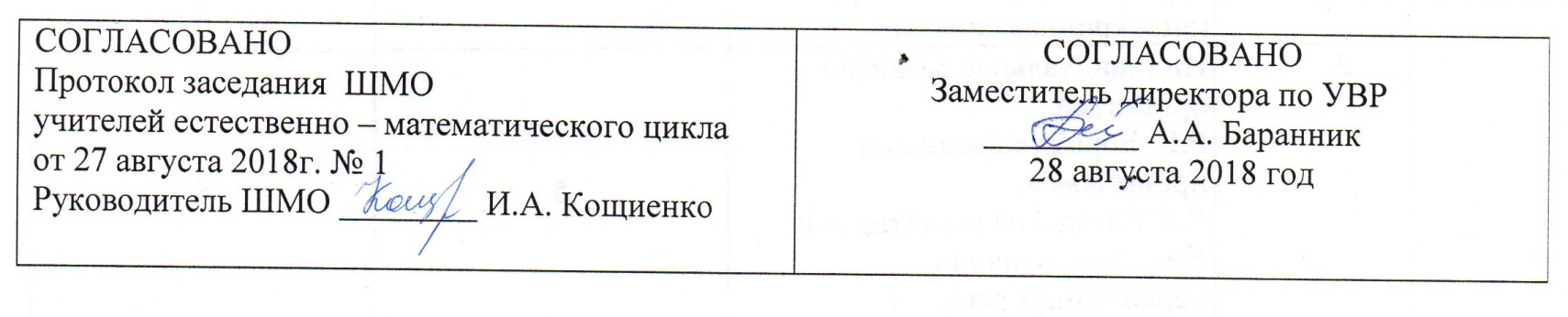 №п/пНазвание  разделаКоличество часовКоличество часов№п/пНазвание  разделаАвторская программаРабочая программаI.Начальные геометрические сведения7:7:1.1Прямая и отрезок. Луч и угол.111.2Сравнение отрезков и углов111.3Измерение отрезков. Измерение углов221.4Перпендикулярные прямые111.5Решение задач22II.Треугольники14:14:2.1Первый признак равенства треугольников332.2Медианы, биссектрисы и высоты треугольника332.3Второй и третий признак равенства треугольников332.4Задачи на построение222.5Решение задач33III.Параллельные прямые9:9:3.1Признаки параллельности двух прямых333.2Аксиомы параллельных прямых333.3Решение задач33IY.Соотношения между сторонами и углами треугольника16:16:4.1Сумма углов треугольника224.2Соотношения между сторонами и углами треугольника444.3Прямоугольные треугольники444.4Построение треугольника по трём элементам224.5Решение задач44Y.Повторение. Решение задач4:4:ИТОГО:ИТОГО:5050№п/пНазвание разделаКоличество часовКоличество часов№п/пНазвание разделаАвторская программаРабочая  программаI.Четырёхугольники14:14:1.1Многоугольники221.2Параллелограмм  и  трапеция.661.3Прямоугольник, ромб, квадрат.441.4Решение задач22II.Площадь14:14:2.1Площадь  многоугольника222.2Площадь  параллелограмма, треугольника  и  трапеции.662.3Теорема  Пифагора.332.4Решение задач.33III.Подобные  треугольники19:19:3.1Определение  подобных  треугольников.223.2Признаки  подобия  треугольников.663.3Применения подобия к доказательству теорем и решению задач.773.4Соотношения между сторонами и углами прямоугольного треугольника.44IV.Окружность17:17:4.1Касательная  к  окружности.334.2Центральные  и  вписанные  углы.444.3Четыре замечательные точки треугольника.334.4Вписанные  и  описанные  окружности.574.5Решение задач33V.Повторение.   Решение  задач44:                ИТОГО:                ИТОГО:6868№п/пНазвание разделаКоличество часовКоличество часов№п/пНазвание разделаАвторская программаРабочая  программаI.Векторы8:81.1Понятие вектора221.2Сложение и вычитание векторов331.3Умножение вектора на число. Применение векторов к решению задач.33II.Метод координат10:10:2.1Координаты   вектора.222.2Простейшие задачи в координатах222.3Уравнение  окружности  и  прямой.332.4Решение задач33III.Соотношения между сторонами и углами треугольника. Скалярное произведение векторов11:11:3.1Синус,   косинус    и    тангенс   угла.333.2Соотношения   между   сторонами   и  углами   треугольника.443.3Скалярное   произведение   векторов.223.4Решение задач 22IY.Длина окружности и площадь круга12:12:4.1Правильные   многоугольники.444.2Длина  окружности  и  площадь  круга.444.3Решение задач.44Y.Движения8:8:5.1Понятие  движения.335.2Параллельный  перенос  и  поворот.335.3Решение задач22YI.Начальные сведения из стереометрии8:8:6.1Многогранники.446.2Тела  и  поверхности  вращения.44YII.Об аксиомах геометрии22YIII.Повторение. Решение задач99	ИТОГО:	ИТОГО:6868Номер урокаСодержание(разделы программы; темы, входящие в данный раздел)Основное содержание по темамОсновное содержание по темамХарактеристика основных видов деятельности ученика, УУД, осваиваемые в рамках изучения темыНачальные геометрические сведения.  7:Начальные геометрические сведения.  7:Начальные геометрические сведения.  7:Начальные геометрические сведения.  7:Начальные геометрические сведения.  7:1.1Прямая и отрезок. Луч и угол. (1ч)Прямая  и отрезок. Луч и угол.Объяснять, что такое отрезок, луч, угол, какие фигуры называются равными, как сравниваются и измеряются отрезки и углы, что такое градус и градусная мера угла, какой угол называется прямым, тупым, острым, развёрнутым, что такое середина отрезка и биссектриса угла, какие углы называются смежными и какие вертикальными; формулировать и обосновывать утверждения о свойствах смежных и вертикальных углов; объяснять, какие прямые называются перпендикулярными; формулировать и объяснять утверждение о свойстве двух прямых, перпендикулярных к третьей; изображать и распознавать указанные простейшие фигуры на чертежах; решать задачи, связанные с этими простейшими фигурами.Объяснять, что такое отрезок, луч, угол, какие фигуры называются равными, как сравниваются и измеряются отрезки и углы, что такое градус и градусная мера угла, какой угол называется прямым, тупым, острым, развёрнутым, что такое середина отрезка и биссектриса угла, какие углы называются смежными и какие вертикальными; формулировать и обосновывать утверждения о свойствах смежных и вертикальных углов; объяснять, какие прямые называются перпендикулярными; формулировать и объяснять утверждение о свойстве двух прямых, перпендикулярных к третьей; изображать и распознавать указанные простейшие фигуры на чертежах; решать задачи, связанные с этими простейшими фигурами.1.2Сравнение отрезков и углов. (1ч)Сравнение отрезков и углов. Объяснять, что такое отрезок, луч, угол, какие фигуры называются равными, как сравниваются и измеряются отрезки и углы, что такое градус и градусная мера угла, какой угол называется прямым, тупым, острым, развёрнутым, что такое середина отрезка и биссектриса угла, какие углы называются смежными и какие вертикальными; формулировать и обосновывать утверждения о свойствах смежных и вертикальных углов; объяснять, какие прямые называются перпендикулярными; формулировать и объяснять утверждение о свойстве двух прямых, перпендикулярных к третьей; изображать и распознавать указанные простейшие фигуры на чертежах; решать задачи, связанные с этими простейшими фигурами.Объяснять, что такое отрезок, луч, угол, какие фигуры называются равными, как сравниваются и измеряются отрезки и углы, что такое градус и градусная мера угла, какой угол называется прямым, тупым, острым, развёрнутым, что такое середина отрезка и биссектриса угла, какие углы называются смежными и какие вертикальными; формулировать и обосновывать утверждения о свойствах смежных и вертикальных углов; объяснять, какие прямые называются перпендикулярными; формулировать и объяснять утверждение о свойстве двух прямых, перпендикулярных к третьей; изображать и распознавать указанные простейшие фигуры на чертежах; решать задачи, связанные с этими простейшими фигурами.1.3Измерение отрезков. Измерение углов. (2ч)Измерение отрезков. Измерение углов.Объяснять, что такое отрезок, луч, угол, какие фигуры называются равными, как сравниваются и измеряются отрезки и углы, что такое градус и градусная мера угла, какой угол называется прямым, тупым, острым, развёрнутым, что такое середина отрезка и биссектриса угла, какие углы называются смежными и какие вертикальными; формулировать и обосновывать утверждения о свойствах смежных и вертикальных углов; объяснять, какие прямые называются перпендикулярными; формулировать и объяснять утверждение о свойстве двух прямых, перпендикулярных к третьей; изображать и распознавать указанные простейшие фигуры на чертежах; решать задачи, связанные с этими простейшими фигурами.Объяснять, что такое отрезок, луч, угол, какие фигуры называются равными, как сравниваются и измеряются отрезки и углы, что такое градус и градусная мера угла, какой угол называется прямым, тупым, острым, развёрнутым, что такое середина отрезка и биссектриса угла, какие углы называются смежными и какие вертикальными; формулировать и обосновывать утверждения о свойствах смежных и вертикальных углов; объяснять, какие прямые называются перпендикулярными; формулировать и объяснять утверждение о свойстве двух прямых, перпендикулярных к третьей; изображать и распознавать указанные простейшие фигуры на чертежах; решать задачи, связанные с этими простейшими фигурами.1.4Перпендикулярные прямые. Решение задач. (3ч)Перпендикулярные прямые.Смежные и вертикальные углы.Самостоятельная работа №1Решение задач: «Луч, прямая, отрезок, угол».Контрольная работа №1 по теме: «Начальные геометрические сведения»Объяснять, что такое отрезок, луч, угол, какие фигуры называются равными, как сравниваются и измеряются отрезки и углы, что такое градус и градусная мера угла, какой угол называется прямым, тупым, острым, развёрнутым, что такое середина отрезка и биссектриса угла, какие углы называются смежными и какие вертикальными; формулировать и обосновывать утверждения о свойствах смежных и вертикальных углов; объяснять, какие прямые называются перпендикулярными; формулировать и объяснять утверждение о свойстве двух прямых, перпендикулярных к третьей; изображать и распознавать указанные простейшие фигуры на чертежах; решать задачи, связанные с этими простейшими фигурами.Объяснять, что такое отрезок, луч, угол, какие фигуры называются равными, как сравниваются и измеряются отрезки и углы, что такое градус и градусная мера угла, какой угол называется прямым, тупым, острым, развёрнутым, что такое середина отрезка и биссектриса угла, какие углы называются смежными и какие вертикальными; формулировать и обосновывать утверждения о свойствах смежных и вертикальных углов; объяснять, какие прямые называются перпендикулярными; формулировать и объяснять утверждение о свойстве двух прямых, перпендикулярных к третьей; изображать и распознавать указанные простейшие фигуры на чертежах; решать задачи, связанные с этими простейшими фигурами.Треугольники.   14:Треугольники.   14:Треугольники.   14:Треугольники.   14:Треугольники.   14:2.1Первый признак равенства треугольников  (3ч)Анализ контрольной работы. Треугольники. Понятие теорем, доказательство теорем.Первый признак равенства треугольников.Объяснять, какая фигура называется треугольником, что такое вершины, стороны, углы и периметр треугольника, какой треугольник называется равнобедренным и какой равносторонний, какие треугольники называются равными; изображать и распознавать на чертежах треугольники и их элементы; формулировать и доказывать теоремыремы  о  признаках  равенства  треугольников;  объяснять, что  называется  перпендикуляром,  проведённым  из  данной точки к данной прямой; формулировать и доказывать теорему  о  перпендикуляре  к  прямой;  объяснять,  какие отрезки  называются  медианой,  биссектрисой  и  высотой треугольника;  формулировать  и  доказывать  теоремы о  свойствах  равнобедренного  треугольника;  решать  задачи,  связанные  с  признаками  равенства   треугольников и  свойствами  равнобедренного  треугольника;  формулировать  определение  окружности;  объяснять,  что  такое центр, радиус, хорда и диаметр окружности; решать простейшие задачи на построение (построение угла, равного данному,  построение  биссектрисы  угла,  построение  пер-пендикулярных  прямых,  построение  середины  отрезка) и  более  сложные  задачи,  использующие  указанные  простейшие; сопоставлять полученный результат с условием задачи;  анализировать  возможные  случаиОбъяснять, какая фигура называется треугольником, что такое вершины, стороны, углы и периметр треугольника, какой треугольник называется равнобедренным и какой равносторонний, какие треугольники называются равными; изображать и распознавать на чертежах треугольники и их элементы; формулировать и доказывать теоремыремы  о  признаках  равенства  треугольников;  объяснять, что  называется  перпендикуляром,  проведённым  из  данной точки к данной прямой; формулировать и доказывать теорему  о  перпендикуляре  к  прямой;  объяснять,  какие отрезки  называются  медианой,  биссектрисой  и  высотой треугольника;  формулировать  и  доказывать  теоремы о  свойствах  равнобедренного  треугольника;  решать  задачи,  связанные  с  признаками  равенства   треугольников и  свойствами  равнобедренного  треугольника;  формулировать  определение  окружности;  объяснять,  что  такое центр, радиус, хорда и диаметр окружности; решать простейшие задачи на построение (построение угла, равного данному,  построение  биссектрисы  угла,  построение  пер-пендикулярных  прямых,  построение  середины  отрезка) и  более  сложные  задачи,  использующие  указанные  простейшие; сопоставлять полученный результат с условием задачи;  анализировать  возможные  случаи2.2Медианы, биссектрисы и высоты треугольника. (3ч)Медианы, биссектрисы и высоты треугольника. Равнобедренный треугольник.Свойства равнобедренного треугольника. Самостоятельная работа №2Объяснять, какая фигура называется треугольником, что такое вершины, стороны, углы и периметр треугольника, какой треугольник называется равнобедренным и какой равносторонний, какие треугольники называются равными; изображать и распознавать на чертежах треугольники и их элементы; формулировать и доказывать теоремыремы  о  признаках  равенства  треугольников;  объяснять, что  называется  перпендикуляром,  проведённым  из  данной точки к данной прямой; формулировать и доказывать теорему  о  перпендикуляре  к  прямой;  объяснять,  какие отрезки  называются  медианой,  биссектрисой  и  высотой треугольника;  формулировать  и  доказывать  теоремы о  свойствах  равнобедренного  треугольника;  решать  задачи,  связанные  с  признаками  равенства   треугольников и  свойствами  равнобедренного  треугольника;  формулировать  определение  окружности;  объяснять,  что  такое центр, радиус, хорда и диаметр окружности; решать простейшие задачи на построение (построение угла, равного данному,  построение  биссектрисы  угла,  построение  пер-пендикулярных  прямых,  построение  середины  отрезка) и  более  сложные  задачи,  использующие  указанные  простейшие; сопоставлять полученный результат с условием задачи;  анализировать  возможные  случаиОбъяснять, какая фигура называется треугольником, что такое вершины, стороны, углы и периметр треугольника, какой треугольник называется равнобедренным и какой равносторонний, какие треугольники называются равными; изображать и распознавать на чертежах треугольники и их элементы; формулировать и доказывать теоремыремы  о  признаках  равенства  треугольников;  объяснять, что  называется  перпендикуляром,  проведённым  из  данной точки к данной прямой; формулировать и доказывать теорему  о  перпендикуляре  к  прямой;  объяснять,  какие отрезки  называются  медианой,  биссектрисой  и  высотой треугольника;  формулировать  и  доказывать  теоремы о  свойствах  равнобедренного  треугольника;  решать  задачи,  связанные  с  признаками  равенства   треугольников и  свойствами  равнобедренного  треугольника;  формулировать  определение  окружности;  объяснять,  что  такое центр, радиус, хорда и диаметр окружности; решать простейшие задачи на построение (построение угла, равного данному,  построение  биссектрисы  угла,  построение  пер-пендикулярных  прямых,  построение  середины  отрезка) и  более  сложные  задачи,  использующие  указанные  простейшие; сопоставлять полученный результат с условием задачи;  анализировать  возможные  случаи2.3Второй и третий признак равенства треугольников (3ч)Второй и третий признак треугольника. Решение  задач  с  применением  признаков  равенства треугольниковОкружность. Объяснять, какая фигура называется треугольником, что такое вершины, стороны, углы и периметр треугольника, какой треугольник называется равнобедренным и какой равносторонний, какие треугольники называются равными; изображать и распознавать на чертежах треугольники и их элементы; формулировать и доказывать теоремыремы  о  признаках  равенства  треугольников;  объяснять, что  называется  перпендикуляром,  проведённым  из  данной точки к данной прямой; формулировать и доказывать теорему  о  перпендикуляре  к  прямой;  объяснять,  какие отрезки  называются  медианой,  биссектрисой  и  высотой треугольника;  формулировать  и  доказывать  теоремы о  свойствах  равнобедренного  треугольника;  решать  задачи,  связанные  с  признаками  равенства   треугольников и  свойствами  равнобедренного  треугольника;  формулировать  определение  окружности;  объяснять,  что  такое центр, радиус, хорда и диаметр окружности; решать простейшие задачи на построение (построение угла, равного данному,  построение  биссектрисы  угла,  построение  пер-пендикулярных  прямых,  построение  середины  отрезка) и  более  сложные  задачи,  использующие  указанные  простейшие; сопоставлять полученный результат с условием задачи;  анализировать  возможные  случаиОбъяснять, какая фигура называется треугольником, что такое вершины, стороны, углы и периметр треугольника, какой треугольник называется равнобедренным и какой равносторонний, какие треугольники называются равными; изображать и распознавать на чертежах треугольники и их элементы; формулировать и доказывать теоремыремы  о  признаках  равенства  треугольников;  объяснять, что  называется  перпендикуляром,  проведённым  из  данной точки к данной прямой; формулировать и доказывать теорему  о  перпендикуляре  к  прямой;  объяснять,  какие отрезки  называются  медианой,  биссектрисой  и  высотой треугольника;  формулировать  и  доказывать  теоремы о  свойствах  равнобедренного  треугольника;  решать  задачи,  связанные  с  признаками  равенства   треугольников и  свойствами  равнобедренного  треугольника;  формулировать  определение  окружности;  объяснять,  что  такое центр, радиус, хорда и диаметр окружности; решать простейшие задачи на построение (построение угла, равного данному,  построение  биссектрисы  угла,  построение  пер-пендикулярных  прямых,  построение  середины  отрезка) и  более  сложные  задачи,  использующие  указанные  простейшие; сопоставлять полученный результат с условием задачи;  анализировать  возможные  случаи2.4Задачи на построение. Решение задач (5ч)Решение  задач по теме: «Окружность».Задачи на построение с помощью циркуля и линейки. Самостоятельная работа №3Решение задач на построение.Контрольная работа №2 по теме: «Треугольники».Объяснять, какая фигура называется треугольником, что такое вершины, стороны, углы и периметр треугольника, какой треугольник называется равнобедренным и какой равносторонний, какие треугольники называются равными; изображать и распознавать на чертежах треугольники и их элементы; формулировать и доказывать теоремыремы  о  признаках  равенства  треугольников;  объяснять, что  называется  перпендикуляром,  проведённым  из  данной точки к данной прямой; формулировать и доказывать теорему  о  перпендикуляре  к  прямой;  объяснять,  какие отрезки  называются  медианой,  биссектрисой  и  высотой треугольника;  формулировать  и  доказывать  теоремы о  свойствах  равнобедренного  треугольника;  решать  задачи,  связанные  с  признаками  равенства   треугольников и  свойствами  равнобедренного  треугольника;  формулировать  определение  окружности;  объяснять,  что  такое центр, радиус, хорда и диаметр окружности; решать простейшие задачи на построение (построение угла, равного данному,  построение  биссектрисы  угла,  построение  пер-пендикулярных  прямых,  построение  середины  отрезка) и  более  сложные  задачи,  использующие  указанные  простейшие; сопоставлять полученный результат с условием задачи;  анализировать  возможные  случаиОбъяснять, какая фигура называется треугольником, что такое вершины, стороны, углы и периметр треугольника, какой треугольник называется равнобедренным и какой равносторонний, какие треугольники называются равными; изображать и распознавать на чертежах треугольники и их элементы; формулировать и доказывать теоремыремы  о  признаках  равенства  треугольников;  объяснять, что  называется  перпендикуляром,  проведённым  из  данной точки к данной прямой; формулировать и доказывать теорему  о  перпендикуляре  к  прямой;  объяснять,  какие отрезки  называются  медианой,  биссектрисой  и  высотой треугольника;  формулировать  и  доказывать  теоремы о  свойствах  равнобедренного  треугольника;  решать  задачи,  связанные  с  признаками  равенства   треугольников и  свойствами  равнобедренного  треугольника;  формулировать  определение  окружности;  объяснять,  что  такое центр, радиус, хорда и диаметр окружности; решать простейшие задачи на построение (построение угла, равного данному,  построение  биссектрисы  угла,  построение  пер-пендикулярных  прямых,  построение  середины  отрезка) и  более  сложные  задачи,  использующие  указанные  простейшие; сопоставлять полученный результат с условием задачи;  анализировать  возможные  случаиПараллельные прямые.   9:Параллельные прямые.   9:Параллельные прямые.   9:Параллельные прямые.   9:Параллельные прямые.   9:3.1Признаки параллельности двух прямых. (3ч)Анализ контрольной работы. Признаки  параллельности двух прямых.Практические способы построения параллельных прямых.Решение  задач  с  применением   признаков  параллельности  прямых.Анализ контрольной работы. Признаки  параллельности двух прямых.Практические способы построения параллельных прямых.Решение  задач  с  применением   признаков  параллельности  прямых.Формулировать определение параллельных прямых; объяснять  с  помощью  рисунка,  какие  углы,  образованные при  пересечении  двух  прямых  секущей,  называются накрест  лежащими,  какие  односторонними  и  какие  соответственными;  формулировать  и  доказывать  теоремы, выражающие  признаки  параллельности  двух  прямых; объяснять,  что  такое  аксиомы  геометрии  и  какие  аксиомы  уже  использовались  ранее;  формулировать  аксиому  параллельных  прямых  и  выводить  следствия  из  неё; формулировать  и  доказывать  теоремы  о  свойствах параллельных прямых, обратные теоремам о признаках параллельности,  связанных  с  накрест  лежащими,  соответственными и односторонними углами, в связи с этим объяснять,  что  такое  условие  и  заключение  теоремы,  какая теорема называется обратной по отношению к данной теореме;  объяснять,  в  чём  заключается  метод  доказательства от противного: формулировать и доказывать теоремы об  углах  с  соответственно  параллельными  и  перпендикулярными  сторонами;  приводить  примеры  использования этого  метода;  решать  задачи  на  вычисление,  доказательство и построение, связанные с параллельными прямыми3.2Аксиомапараллельных прямых. Решение задач. (6ч)Аксиомы параллельных прямых. Теоремы  об  углах  образованных  двумя  параллельными  прямыми  и секущей.Свойства параллельных прямых.Решение  задач  с  применением  свойств   параллельности   прямых. Самостоятельная работа №4Решение  задач: «Параллельны прямые».  Контрольная работа №3 по теме: «Параллельные прямые».Аксиомы параллельных прямых. Теоремы  об  углах  образованных  двумя  параллельными  прямыми  и секущей.Свойства параллельных прямых.Решение  задач  с  применением  свойств   параллельности   прямых. Самостоятельная работа №4Решение  задач: «Параллельны прямые».  Контрольная работа №3 по теме: «Параллельные прямые».Формулировать определение параллельных прямых; объяснять  с  помощью  рисунка,  какие  углы,  образованные при  пересечении  двух  прямых  секущей,  называются накрест  лежащими,  какие  односторонними  и  какие  соответственными;  формулировать  и  доказывать  теоремы, выражающие  признаки  параллельности  двух  прямых; объяснять,  что  такое  аксиомы  геометрии  и  какие  аксиомы  уже  использовались  ранее;  формулировать  аксиому  параллельных  прямых  и  выводить  следствия  из  неё; формулировать  и  доказывать  теоремы  о  свойствах параллельных прямых, обратные теоремам о признаках параллельности,  связанных  с  накрест  лежащими,  соответственными и односторонними углами, в связи с этим объяснять,  что  такое  условие  и  заключение  теоремы,  какая теорема называется обратной по отношению к данной теореме;  объяснять,  в  чём  заключается  метод  доказательства от противного: формулировать и доказывать теоремы об  углах  с  соответственно  параллельными  и  перпендикулярными  сторонами;  приводить  примеры  использования этого  метода;  решать  задачи  на  вычисление,  доказательство и построение, связанные с параллельными прямымиIY.Соотношения между сторонами и углами треугольника.   16:IY.Соотношения между сторонами и углами треугольника.   16:IY.Соотношения между сторонами и углами треугольника.   16:IY.Соотношения между сторонами и углами треугольника.   16:IY.Соотношения между сторонами и углами треугольника.   16:4.1Сумма углов треугольника.  (2ч)Сумма углов треугольника.  Остроугольный, прямоугольный и тупоугольный треугольники.Сумма углов треугольника.  Остроугольный, прямоугольный и тупоугольный треугольники.Формулировать и доказывать теорему о сумме углов треугольника  и  её  следствие  о  внешнем  угле  треугольника, проводить  классификацию  треугольников  по  углам;  формулировать и доказывать теорему о соотношениях междусторонами  и  углами  треугольника  (прямое  и  обратное утверждения) и следствия из неё, теорему о неравенстве треугольника;  формулировать  и  доказывать теоремы о  свойствах  прямоугольных  треугольников  (прямоугольный  треугольник  с  углом  30 ° ,  признаки  равенства  прямоугольных треугольников); формулировать определения расстояния  от  точки  до  прямой,  расстояния  между параллельными  прямыми;  решать  задачи  на  вычисления, доказательство  и  построение,  связанные  с  соотношениями  между  сторонами  и углами  треугольника  и  расстоянием  между  параллельными  прямыми,  при необходимостипроводить  по  ходу  решения  дополнительные построения,  сопоставлять  полученный  результат  с  условием  задачи,  в  задачах  на  построение  исследовать  возможные  случаи.4.2Соотношения между сторонами и углами треугольника. (4ч)Соотношения между сторонами и углами треугольника.Неравенство треугольника. Самостоятельная работа №5Решение  задач по теме: «Свойства  треугольников».Контрольная работа №4 по теме: «Свойства треугольников».Соотношения между сторонами и углами треугольника.Неравенство треугольника. Самостоятельная работа №5Решение  задач по теме: «Свойства  треугольников».Контрольная работа №4 по теме: «Свойства треугольников».Формулировать и доказывать теорему о сумме углов треугольника  и  её  следствие  о  внешнем  угле  треугольника, проводить  классификацию  треугольников  по  углам;  формулировать и доказывать теорему о соотношениях междусторонами  и  углами  треугольника  (прямое  и  обратное утверждения) и следствия из неё, теорему о неравенстве треугольника;  формулировать  и  доказывать теоремы о  свойствах  прямоугольных  треугольников  (прямоугольный  треугольник  с  углом  30 ° ,  признаки  равенства  прямоугольных треугольников); формулировать определения расстояния  от  точки  до  прямой,  расстояния  между параллельными  прямыми;  решать  задачи  на  вычисления, доказательство  и  построение,  связанные  с  соотношениями  между  сторонами  и углами  треугольника  и  расстоянием  между  параллельными  прямыми,  при необходимостипроводить  по  ходу  решения  дополнительные построения,  сопоставлять  полученный  результат  с  условием  задачи,  в  задачах  на  построение  исследовать  возможные  случаи.4.2Прямоугольные треугольники  (4ч)Анализ контрольной работы.Прямоугольные треугольники.Свойства прямоугольного треугольника.Признаки равенства прямоугольного треугольника. Решение  задач с применением свойств прямоугольных треугольников.Анализ контрольной работы.Прямоугольные треугольники.Свойства прямоугольного треугольника.Признаки равенства прямоугольного треугольника. Решение  задач с применением свойств прямоугольных треугольников.Формулировать и доказывать теорему о сумме углов треугольника  и  её  следствие  о  внешнем  угле  треугольника, проводить  классификацию  треугольников  по  углам;  формулировать и доказывать теорему о соотношениях междусторонами  и  углами  треугольника  (прямое  и  обратное утверждения) и следствия из неё, теорему о неравенстве треугольника;  формулировать  и  доказывать теоремы о  свойствах  прямоугольных  треугольников  (прямоугольный  треугольник  с  углом  30 ° ,  признаки  равенства  прямоугольных треугольников); формулировать определения расстояния  от  точки  до  прямой,  расстояния  между параллельными  прямыми;  решать  задачи  на  вычисления, доказательство  и  построение,  связанные  с  соотношениями  между  сторонами  и углами  треугольника  и  расстоянием  между  параллельными  прямыми,  при необходимостипроводить  по  ходу  решения  дополнительные построения,  сопоставлять  полученный  результат  с  условием  задачи,  в  задачах  на  построение  исследовать  возможные  случаи.4.3Построение треугольника по трём элементам. Решение задач. (6ч)Расстояние от точки до прямой.Расстояние  между  параллельными  прямыми.Решение  задач  по  теме: «Прямоугольные треугольники».Построение треугольника по трём элементам. Решение задач на построение  с помощью циркуля и линейки. Самостоятельная работа №6Решение  задач с применением  признаков равенства прямоугольного  треугольника.Контрольная работа №5 по теме: «Соотношения между сторонами и углами треугольника».Расстояние от точки до прямой.Расстояние  между  параллельными  прямыми.Решение  задач  по  теме: «Прямоугольные треугольники».Построение треугольника по трём элементам. Решение задач на построение  с помощью циркуля и линейки. Самостоятельная работа №6Решение  задач с применением  признаков равенства прямоугольного  треугольника.Контрольная работа №5 по теме: «Соотношения между сторонами и углами треугольника».Формулировать и доказывать теорему о сумме углов треугольника  и  её  следствие  о  внешнем  угле  треугольника, проводить  классификацию  треугольников  по  углам;  формулировать и доказывать теорему о соотношениях междусторонами  и  углами  треугольника  (прямое  и  обратное утверждения) и следствия из неё, теорему о неравенстве треугольника;  формулировать  и  доказывать теоремы о  свойствах  прямоугольных  треугольников  (прямоугольный  треугольник  с  углом  30 ° ,  признаки  равенства  прямоугольных треугольников); формулировать определения расстояния  от  точки  до  прямой,  расстояния  между параллельными  прямыми;  решать  задачи  на  вычисления, доказательство  и  построение,  связанные  с  соотношениями  между  сторонами  и углами  треугольника  и  расстоянием  между  параллельными  прямыми,  при необходимостипроводить  по  ходу  решения  дополнительные построения,  сопоставлять  полученный  результат  с  условием  задачи,  в  задачах  на  построение  исследовать  возможные  случаи.Y.Повторение. Решение задач4:Y.Повторение. Решение задач4:Y.Повторение. Решение задач4:Y.Повторение. Решение задач4:Y.Повторение. Решение задач4:Повторение:  «Смежные  и  вертикальные  углы».Повторение: «Параллельные  прямые».Решение творческих задач.Повторение:  «Смежные  и  вертикальные  углы».Повторение: «Параллельные  прямые».Решение творческих задач.Повторение, обобщение и систематизация знаний, умений и навыков за курс геометрии 7 класса.Номер урокаСодержание(разделы программы; темы, входящие в данный раздел)Основное содержание по темамХарактеристика основных видов деятельности ученика, УУД, осваиваемые в рамках изучения темыЧетырёхугольники. 14:Четырёхугольники. 14:Четырёхугольники. 14:Четырёхугольники. 14:1.1Многоугольники. (2ч)Многоугольники. Выпуклый многоугольник, четырёхугольник.Сумма углов выпуклого многоугольника.Объяснять, что такое ломаная, многоугольник, его вершины,  смежные  стороны,  диагонали,  изображать  и  распо знавать  многоугольники на чертежах;1.1Многоугольники. (2ч)Многоугольники. Выпуклый многоугольник, четырёхугольник.Сумма углов выпуклого многоугольника.показывать элементы много угольника, его внутреннюю и внешнюю области; формулировать  определение  выпуклого  многоугольника; изображать и распознавать выпуклые и невыпуклые многоугольники;  формулировать  и  до казывать  утверждения о  сумме  углов  выпуклого  многоугольника  и  сумме  его внешних  углов;  объяснять,  какие  стороны  (вершины)  четырёхугольника  называются  противоположными;  форму-лировать  определения  параллелограмма,  трапеции,  равнобедренной  и  прямоугольной  трапеций,  прямоугольни-ка,  ромба,  квадрата;  изображать  и  распознавать  эти  четырёхугольники;  формулировать  и  доказывать  утверж-дения об их свойствах и признаках; решать задачи на вычисление, доказательство и построение, связанные с этими видами четырёхугольников; объяснять, какие две точки называются симметричными относительно прямой (точки), в каком случае фигура называется симметричной относительно  прямой  (точки)  и  что такое  ось  (центр)  симметрии фигуры;  приводить  примеры  фигур,  обладающих  осевой (центральной)  симметрией,  а  также  примеры  осевой  и центральной  симметрий  в  окружающей  нас  обстановке 1.2Параллелограмм  и  трапеция. (6ч)Параллелограмм  и  трапеция. Параллелограмм, его свойства и признаки. Свойства параллелограмма. Признаки параллелограмма.Трапеция.Решение задач по теме: «Трапеция»Решение задач  по теме: «Четырёхугольники».показывать элементы много угольника, его внутреннюю и внешнюю области; формулировать  определение  выпуклого  многоугольника; изображать и распознавать выпуклые и невыпуклые многоугольники;  формулировать  и  до казывать  утверждения о  сумме  углов  выпуклого  многоугольника  и  сумме  его внешних  углов;  объяснять,  какие  стороны  (вершины)  четырёхугольника  называются  противоположными;  форму-лировать  определения  параллелограмма,  трапеции,  равнобедренной  и  прямоугольной  трапеций,  прямоугольни-ка,  ромба,  квадрата;  изображать  и  распознавать  эти  четырёхугольники;  формулировать  и  доказывать  утверж-дения об их свойствах и признаках; решать задачи на вычисление, доказательство и построение, связанные с этими видами четырёхугольников; объяснять, какие две точки называются симметричными относительно прямой (точки), в каком случае фигура называется симметричной относительно  прямой  (точки)  и  что такое  ось  (центр)  симметрии фигуры;  приводить  примеры  фигур,  обладающих  осевой (центральной)  симметрией,  а  также  примеры  осевой  и центральной  симметрий  в  окружающей  нас  обстановке 1.3Прямоугольник, ромб, квадрат. Решение задач.  (6ч)Прямоугольник, ромб, квадрат. Прямоугольник и его свойства.Ромб и его свойства.Квадрат и его свойства.Осевая  и центральная симметрии. Самостоятельная        работа  №1.  Решение задач по теме:«Многоугольники».Контрольная  работа  №1  по  теме: «Четырёхугольники».показывать элементы много угольника, его внутреннюю и внешнюю области; формулировать  определение  выпуклого  многоугольника; изображать и распознавать выпуклые и невыпуклые многоугольники;  формулировать  и  до казывать  утверждения о  сумме  углов  выпуклого  многоугольника  и  сумме  его внешних  углов;  объяснять,  какие  стороны  (вершины)  четырёхугольника  называются  противоположными;  форму-лировать  определения  параллелограмма,  трапеции,  равнобедренной  и  прямоугольной  трапеций,  прямоугольни-ка,  ромба,  квадрата;  изображать  и  распознавать  эти  четырёхугольники;  формулировать  и  доказывать  утверж-дения об их свойствах и признаках; решать задачи на вычисление, доказательство и построение, связанные с этими видами четырёхугольников; объяснять, какие две точки называются симметричными относительно прямой (точки), в каком случае фигура называется симметричной относительно  прямой  (точки)  и  что такое  ось  (центр)  симметрии фигуры;  приводить  примеры  фигур,  обладающих  осевой (центральной)  симметрией,  а  также  примеры  осевой  и центральной  симметрий  в  окружающей  нас  обстановке Площадь.   14:Площадь.   14:Площадь.   14:Площадь.   14:2.1Площадь  многоугольника. (2ч)Анализ контрольной работы.  Площадь многоугольника. Площадь квадрата. Площадь прямоугольника.Объяснять,  как  производится  измерение  площадей  много угольников,  какие  многоугольники  называются  равно-великими  и  какие  равносоставленными;  формулировать основные  свойства  площадей  и  выводить  с  их  помощью формулы  площадей  прямоугольника,  параллелограмма, треугольника,  трапеции;  формулировать  и  доказывать теорему  об  отношении  площадей  треугольников,  имеющих  по  равному  углу;  формулировать  и  доказывать  тео-рему Пифагора и обратную ей; выводить формулу Герона для площади треугольника; решать задачи на вычисление и  доказательство,  связанные  с  формулами  площадей  и теоремой  Пифагора.2.2Площадь параллелограмма, треугольника  и  трапеции.  (6ч)Площадь параллелограмма, треугольника, трапеции.Площадь параллелограмма и треугольника.Площадь трапеции.Решение задач с применением площади параллелограмма.Решение задач  с применением площади треугольника.Решение задач по теме: «Площадь трапеции».Объяснять,  как  производится  измерение  площадей  много угольников,  какие  многоугольники  называются  равно-великими  и  какие  равносоставленными;  формулировать основные  свойства  площадей  и  выводить  с  их  помощью формулы  площадей  прямоугольника,  параллелограмма, треугольника,  трапеции;  формулировать  и  доказывать теорему  об  отношении  площадей  треугольников,  имеющих  по  равному  углу;  формулировать  и  доказывать  тео-рему Пифагора и обратную ей; выводить формулу Герона для площади треугольника; решать задачи на вычисление и  доказательство,  связанные  с  формулами  площадей  и теоремой  Пифагора.2.3Теорема  Пифагора. Решение задач. (6ч)Теорема  Пифагора. Теорема Пифагора и  её  применение  при  решении  задач.Теорема,  обратная  теореме Пифагора.Решение  задач  по теме: «Теорема Пифагора».Самостоятельная работа  №2.Вычисление площадей: параллелограмма, треугольника, трапеции и ромба на клетчатой бумаге.Контрольная  работа  №2  по теме:  «Площади».                        Объяснять,  как  производится  измерение  площадей  много угольников,  какие  многоугольники  называются  равно-великими  и  какие  равносоставленными;  формулировать основные  свойства  площадей  и  выводить  с  их  помощью формулы  площадей  прямоугольника,  параллелограмма, треугольника,  трапеции;  формулировать  и  доказывать теорему  об  отношении  площадей  треугольников,  имеющих  по  равному  углу;  формулировать  и  доказывать  тео-рему Пифагора и обратную ей; выводить формулу Герона для площади треугольника; решать задачи на вычисление и  доказательство,  связанные  с  формулами  площадей  и теоремой  Пифагора.Подобные  треугольники.  19:Подобные  треугольники.  19:Подобные  треугольники.  19:Подобные  треугольники.  19:3.1Определение  подобных  треугольников.(2ч)Анализ контрольной работы. Определение подобных треугольников.Пропорциональные отрезки. Отношение площадей подобных треугольников.Оъяснять  понятие  пропорциональности  отрезков;  формулировать  определения  подобных  треугольников  и  коэффициента  подобия;  формулировать  и  доказывать  теоремы:  об  отношении  площадей  подобных  треугольников, о  признаках  подобия  треугольников,  о  средней  линии треугольника, о пересечении медиан треугольника, о пропорциональных  отрезках  в  прямоугольном  треугольнике; объяснять, что такое метод подобия в задачах на построение,  и  приводить  примеры  применения  этого  метода; объяснять,  как  можно  использовать  свойства  подобных треугольников  в  измерительных  работах  на  местности; объяснять, как ввести понятие подобия для произвольных фигур;  формулировать  определение  и  иллюстрировать понятия синуса, косинуса и тангенса острого угла прямоугольного  треугольника;  выводить  основное  тригонометрическое  тождество  и  значения  синуса,  косинуса  и  тангенса  для  углов  30 ° ,  45 ° ,  60 ° ;  решать  задачи,  связанные с  подобием  треугольников,  для  вычисления  значений тригонометрических  функций  использовать  компьютерные  программы3.2Признаки  подобия  треугольников. (6ч)Признаки  подобия  треугольников. Первый  признак  подобия  треугольников.Второй  признак  подобия  треугольников. Третий  признак  подобия  треугольников. Применение подобия к доказательству теорем.Решение  задач с применением признаков подобия.Самостоятельная работа№3.Решение задач по теме: «Признаки подобия треугольников». Контрольная  работа  №3  по  теме: «Подобные треугольники».Оъяснять  понятие  пропорциональности  отрезков;  формулировать  определения  подобных  треугольников  и  коэффициента  подобия;  формулировать  и  доказывать  теоремы:  об  отношении  площадей  подобных  треугольников, о  признаках  подобия  треугольников,  о  средней  линии треугольника, о пересечении медиан треугольника, о пропорциональных  отрезках  в  прямоугольном  треугольнике; объяснять, что такое метод подобия в задачах на построение,  и  приводить  примеры  применения  этого  метода; объяснять,  как  можно  использовать  свойства  подобных треугольников  в  измерительных  работах  на  местности; объяснять, как ввести понятие подобия для произвольных фигур;  формулировать  определение  и  иллюстрировать понятия синуса, косинуса и тангенса острого угла прямоугольного  треугольника;  выводить  основное  тригонометрическое  тождество  и  значения  синуса,  косинуса  и  тангенса  для  углов  30 ° ,  45 ° ,  60 ° ;  решать  задачи,  связанные с  подобием  треугольников,  для  вычисления  значений тригонометрических  функций  использовать  компьютерные  программы3.3Применения подобия к доказательству теорем и решению задач. (7ч)Анализ контрольной работы.  Применение подобия  к  доказательствам  теорем и решению задач. Средняя  линия  треугольника. Решение задач по теме: «Средняя линия треугольника». Пропорциональные отрезки в прямоугольном треугольнике.Практические приложения подобия треугольников. Задачи на построения  методом  подобия. Измерительные работы на местности. О подобии произвольных фигур.Оъяснять  понятие  пропорциональности  отрезков;  формулировать  определения  подобных  треугольников  и  коэффициента  подобия;  формулировать  и  доказывать  теоремы:  об  отношении  площадей  подобных  треугольников, о  признаках  подобия  треугольников,  о  средней  линии треугольника, о пересечении медиан треугольника, о пропорциональных  отрезках  в  прямоугольном  треугольнике; объяснять, что такое метод подобия в задачах на построение,  и  приводить  примеры  применения  этого  метода; объяснять,  как  можно  использовать  свойства  подобных треугольников  в  измерительных  работах  на  местности; объяснять, как ввести понятие подобия для произвольных фигур;  формулировать  определение  и  иллюстрировать понятия синуса, косинуса и тангенса острого угла прямоугольного  треугольника;  выводить  основное  тригонометрическое  тождество  и  значения  синуса,  косинуса  и  тангенса  для  углов  30 ° ,  45 ° ,  60 ° ;  решать  задачи,  связанные с  подобием  треугольников,  для  вычисления  значений тригонометрических  функций  использовать  компьютерные  программы3.4Соотношения между сторонами и углами прямоугольного треугольника. (4ч)Соотношения между сторонами и углами прямоугольного треугольника.Синус, косинус и тангенс острого угла прямоугольного треугольника. Самостоятельная работа  №4.Значения синуса, косинуса и тангенса для углов 300, 450 и 600.Контрольная  работа  №4  по  теме:  «Подобные треугольники».IY.Окружность.   17:IY.Окружность.   17:IY.Окружность.   17:IY.Окружность.   17:4.1Касательная  к  окружности.  (3ч)Анализ контрольной работы. Касательная к окружности. Взаимное расположение прямой и окружности.  Свойство и признак касательной  к окружности.исследовать  взаимное  расположение  прямой  и  окружности; формулировать определение касательной к окружности; формулировать и доказывать теоремы: о свойстве касательной,  о  признаке  касательной,  об  отрезках  касательных,  проведённых  из  одной  точки;  формулировать понятия центрального угла и градусной меры дуги окружности;  формулировать  и  доказывать  теоремы:  о  вписанном  угле,  о  произведении  отрезков  пересекающихся хорд;  формулировать  и  доказывать  теоремы,  связанные с  замечательными  точками  треугольника:  о  биссектрисе угла  и,  как  следствие,  о  пересечении  биссектрис  треугольника; о серединном перпендикуляре к отрезку и, как следствие,  о  пересечении  серединных  перпендикуляров к сторонам треугольника; о пересечении высот треугольника; формулировать определения окружностей, вписан-ной в многоугольник и описанной около многоугольника; формулировать  и  доказывать  теоремы:  об  окружности, вписанной в треугольник; об окружности, описанной около  треугольника;  о  свойстве  сторон  описанного  четырёхугольника;  о  свойстве  угловвписанного  четырёхугольника; решать задачи на вычисление, доказательство и  построение,  связанные  с окружностью,  вписанными и  описанными  треугольниками  и  четырёхугольниками; исследовать свойства конфигураций, связанных с окружностью,  с  помощью  компьютерных  программ.4.2Центральные  и  вписанные  углы. (4ч)Центральные  и  вписанные углы. Градусная  мера  дуги  окружности. Вписанные углы. Свойства вписанных углов.Решение  задач  с применением  понятий центральные  и  вписанные  углы.исследовать  взаимное  расположение  прямой  и  окружности; формулировать определение касательной к окружности; формулировать и доказывать теоремы: о свойстве касательной,  о  признаке  касательной,  об  отрезках  касательных,  проведённых  из  одной  точки;  формулировать понятия центрального угла и градусной меры дуги окружности;  формулировать  и  доказывать  теоремы:  о  вписанном  угле,  о  произведении  отрезков  пересекающихся хорд;  формулировать  и  доказывать  теоремы,  связанные с  замечательными  точками  треугольника:  о  биссектрисе угла  и,  как  следствие,  о  пересечении  биссектрис  треугольника; о серединном перпендикуляре к отрезку и, как следствие,  о  пересечении  серединных  перпендикуляров к сторонам треугольника; о пересечении высот треугольника; формулировать определения окружностей, вписан-ной в многоугольник и описанной около многоугольника; формулировать  и  доказывать  теоремы:  об  окружности, вписанной в треугольник; об окружности, описанной около  треугольника;  о  свойстве  сторон  описанного  четырёхугольника;  о  свойстве  угловвписанного  четырёхугольника; решать задачи на вычисление, доказательство и  построение,  связанные  с окружностью,  вписанными и  описанными  треугольниками  и  четырёхугольниками; исследовать свойства конфигураций, связанных с окружностью,  с  помощью  компьютерных  программ.4.3Четыре замечательные точки треугольника. (3ч)Четыре замечательные точки треугольника. Свойства биссектрис и медиан треугольника. Свойство серединных перпендикуляров к сторонам треугольника.Теорема о пересечении высот в треугольнике.    исследовать  взаимное  расположение  прямой  и  окружности; формулировать определение касательной к окружности; формулировать и доказывать теоремы: о свойстве касательной,  о  признаке  касательной,  об  отрезках  касательных,  проведённых  из  одной  точки;  формулировать понятия центрального угла и градусной меры дуги окружности;  формулировать  и  доказывать  теоремы:  о  вписанном  угле,  о  произведении  отрезков  пересекающихся хорд;  формулировать  и  доказывать  теоремы,  связанные с  замечательными  точками  треугольника:  о  биссектрисе угла  и,  как  следствие,  о  пересечении  биссектрис  треугольника; о серединном перпендикуляре к отрезку и, как следствие,  о  пересечении  серединных  перпендикуляров к сторонам треугольника; о пересечении высот треугольника; формулировать определения окружностей, вписан-ной в многоугольник и описанной около многоугольника; формулировать  и  доказывать  теоремы:  об  окружности, вписанной в треугольник; об окружности, описанной около  треугольника;  о  свойстве  сторон  описанного  четырёхугольника;  о  свойстве  угловвписанного  четырёхугольника; решать задачи на вычисление, доказательство и  построение,  связанные  с окружностью,  вписанными и  описанными  треугольниками  и  четырёхугольниками; исследовать свойства конфигураций, связанных с окружностью,  с  помощью  компьютерных  программ.4.4Вписанные  и  описанные  окружности.  Решение задач. (7ч)Вписанная и описанная окружности. Решение задач  на  применение понятия вписанной  окружности. Решение  задач  с  применением понятия  описанной окружности. Решение задач по теме: «Свойства биссектрисы угла». Решение задач по теме: «Серединный перпендикуляр к отрезку». Самостоятельная работа  №5.Решение задач по теме: «Вписанная и описанная окружности».Контрольная работа №5 по теме: «Окружность».Y.Повторение. Решение задач.  4:Y.Повторение. Решение задач.  4:Y.Повторение. Решение задач.  4:Y.Повторение. Решение задач.  4:5.1Повторение. Решение  задач. (4ч)Повторение по теме: «Треугольники. Четырехугольники». Повторение: «Площади геометрических фигур».Решение творческих задач.Повторение, обобщение и систематизация знаний, умений и навыков за курс геометрии 7 - 8 класса.Номер урокаСодержание(разделы программы; темы, входящие в данный раздел)Основное содержание по темамХарактеристика основных видов деятельности ученика, УУД, осваиваемые в рамках изучения темыВекторы. 8:Векторы. 8:Векторы. 8:Векторы. 8:1.1Понятие вектора. (2ч)Понятие   вектора.Равенство  векторов.Формулировать определения и иллюстрировать понятия вектора, его длины, коллинеарных и равных векторов; мотивировать введение понятий и действий, связанных с векторами, соответствующими примерами, относящимися  К физическим  векторным  величинам;  применять векторы и действия над ними при решении геометрических задач.1.2Сложение и вычитание векторов. (3ч)Сложение  и  вычитание  векторов.Законы  сложения. Правила  треугольника, параллелограмма.Сумма  двух  векторов. Сумма   нескольких   векторов.  Вычитание   векторов. Формулировать определения и иллюстрировать понятия вектора, его длины, коллинеарных и равных векторов; мотивировать введение понятий и действий, связанных с векторами, соответствующими примерами, относящимися  К физическим  векторным  величинам;  применять векторы и действия над ними при решении геометрических задач.1.3Умножение   вектора   на  число. (3ч)Умножение   вектора   на   число. Разложение вектора по двум неколлинеарным векторам.Применение   векторов   к   решению   задач. Средняя   линия   трапеции.Формулировать определения и иллюстрировать понятия вектора, его длины, коллинеарных и равных векторов; мотивировать введение понятий и действий, связанных с векторами, соответствующими примерами, относящимися  К физическим  векторным  величинам;  применять векторы и действия над ними при решении геометрических задач.Метод координат 10:Метод координат 10:Метод координат 10:Метод координат 10:2.1Координаты   вектора. (2ч)Координаты   вектора. Коллинеарные  векторы.  Связь  между  координатами  вектора  и  координатами  его  начала  и  конца. Объяснять и иллюстрировать понятия прямоугольной системы координат, координат точки и координат вектора; выводить и использовать при решении задач формулы координат середины отрезка, длины вектора, расстояния между двумя точками, уравнения окружности и прямой.2.2Простейшие задачи в координатах. (2ч)Простейшие   задачи   в   координатах. Использование векторов и метода координат при решении задач.Объяснять и иллюстрировать понятия прямоугольной системы координат, координат точки и координат вектора; выводить и использовать при решении задач формулы координат середины отрезка, длины вектора, расстояния между двумя точками, уравнения окружности и прямой.2.3Уравнение  окружности  и  прямой. Решение задач . (6ч)Уравнение  окружности  и  прямой.Применение  векторов и  координат  при  решении задач.  Решение задач: «Уравнение   прямой  и  окружности». Самостоятельная работа №1Использование  уравнений окружности и прямой при решении геометрических задач.Контрольная   работа   №1 по  теме: «Векторы. Метод  координат».Обобщающий урок по теме: «Векторы. Метод координат».Объяснять и иллюстрировать понятия прямоугольной системы координат, координат точки и координат вектора; выводить и использовать при решении задач формулы координат середины отрезка, длины вектора, расстояния между двумя точками, уравнения окружности и прямой.Соотношение между сторонами и углами треугольника. Скалярное произведение векторов.  11:Соотношение между сторонами и углами треугольника. Скалярное произведение векторов.  11:Соотношение между сторонами и углами треугольника. Скалярное произведение векторов.  11:Соотношение между сторонами и углами треугольника. Скалярное произведение векторов.  11:3.1Синус,   косинус    и    тангенс   угла. (3ч)Синус, косинус   и  тангенс  угла. Основное   тригонометрическое   тождество.  Формулы   приведения.Решение  задач   по  теме: «Синус, косинус, тангенс  угла ».Формулировать и иллюстрировать определения синуса, косинуса, тангенса и котангенса углов от 0 до 180°; выводить основное тригонометрическое тождество и формулы приведения; формулировать и доказывать теоремы синусов и косинусов, применять их при решении треугольников; объяснять, как используются тригонометрические формулы в измерительных работах на местности; формулировать определения угла  между векторами  и скалярного произведения векторов; выводить' формулу скалярного произведения  через координаты  векторов; формулировать и обосновывать утверждение о свойствах скалярного произведения; использовать скалярное произведение векторов при решении задач.3.2Соотношения   между   сторонами   и  углами   треугольника. (4ч)Соотношения   между   сторонами   и  углами   треугольника.  Площадь  треугольника.Теоремы  синусов  и  косинусов.Решение треугольников.Решение задач  с применением  теоремы   синусов  и  косинусов. Измерительные  работы.Формулировать и иллюстрировать определения синуса, косинуса, тангенса и котангенса углов от 0 до 180°; выводить основное тригонометрическое тождество и формулы приведения; формулировать и доказывать теоремы синусов и косинусов, применять их при решении треугольников; объяснять, как используются тригонометрические формулы в измерительных работах на местности; формулировать определения угла  между векторами  и скалярного произведения векторов; выводить' формулу скалярного произведения  через координаты  векторов; формулировать и обосновывать утверждение о свойствах скалярного произведения; использовать скалярное произведение векторов при решении задач.3.3Скалярное   произведение   векторов. Решение задач. (4ч)Скалярное   произведение   векторов и его применение в геометрических задачах.Угол   между   векторами.  Скалярное   произведение   в   координатах.Самостоятельная работа №2Решение  задач с применением тригонометрического аппарата.Контрольная   работа  №2   по   теме: «Соотношения  между сторонами   и  углами треугольника. Скалярное  произведение векторов».Формулировать и иллюстрировать определения синуса, косинуса, тангенса и котангенса углов от 0 до 180°; выводить основное тригонометрическое тождество и формулы приведения; формулировать и доказывать теоремы синусов и косинусов, применять их при решении треугольников; объяснять, как используются тригонометрические формулы в измерительных работах на местности; формулировать определения угла  между векторами  и скалярного произведения векторов; выводить' формулу скалярного произведения  через координаты  векторов; формулировать и обосновывать утверждение о свойствах скалярного произведения; использовать скалярное произведение векторов при решении задач.IY. Длина окружности и площадь круга.  12:IY. Длина окружности и площадь круга.  12:IY. Длина окружности и площадь круга.  12:IY. Длина окружности и площадь круга.  12:4.1Правильные   многоугольники. (4ч)Правильные   многоугольники.Окружности,  описанная   около   правильного   многоугольника  и  вписанная  в  него.Нахождение  радиуса  вписанной  в многоугольник   окружности  через  радиус  описанной   окружности.Построение   правильных   многоугольников.Формулировать  определение   правильного  многоугольника; формулировать и доказывать теоремы об окружностях,   описанной   около   правильного   многоугольника и вписанной в него; выводить и использовать формулы для вычисления площади правильного многоугольника, его стороны и радиуса вписанной окружности; решать задачи на построение правильных многоугольников; объяснять  понятия  длины   окружности   и   площади   круга; выводить формулы для вычисления длины окружности и длины дуги, площади круга и площади кругового сектора; применять эти формулы при решении задач.4.2Длина  окружности  и  площадь  круга. (4ч)Длина   окружности.Площадь  круга.Площадь   кругового   сектора.Формулы для вычисления длины окружности и площади круга.Формулировать  определение   правильного  многоугольника; формулировать и доказывать теоремы об окружностях,   описанной   около   правильного   многоугольника и вписанной в него; выводить и использовать формулы для вычисления площади правильного многоугольника, его стороны и радиуса вписанной окружности; решать задачи на построение правильных многоугольников; объяснять  понятия  длины   окружности   и   площади   круга; выводить формулы для вычисления длины окружности и длины дуги, площади круга и площади кругового сектора; применять эти формулы при решении задач.4.3Решение задач. (4ч)Решение   задач:  «Вычисления   площади   правильного   многоугольника». Решение  задач  по  теме: «Длина  окружности».Самостоятельная работа №3Решение   задач  на  нахождения  длины окружности, площади  круга и  площади   кругового   сектора.Контрольная   работа   №3  по  теме:  «Длина   окружности   и  площадь   круга».Формулировать  определение   правильного  многоугольника; формулировать и доказывать теоремы об окружностях,   описанной   около   правильного   многоугольника и вписанной в него; выводить и использовать формулы для вычисления площади правильного многоугольника, его стороны и радиуса вписанной окружности; решать задачи на построение правильных многоугольников; объяснять  понятия  длины   окружности   и   площади   круга; выводить формулы для вычисления длины окружности и длины дуги, площади круга и площади кругового сектора; применять эти формулы при решении задач.Y.        Движения.  8:Y.        Движения.  8:Y.        Движения.  8:Y.        Движения.  8:5.1Понятие  движения. (3ч)Анализ   контрольной   работы.                                                                      Отображение   плоскости   на   себя. Понятие   движения.Решение задач по теме: «Понятие   движения».Осевая и центральная симметрии.Объяснять,  что такое отображение  плоскости  на себя и в каком случае оно называется движением плоскости; объяснять,   что  такое  осевая   симметрия,   центральная симметрия, параллельный перенос и поворот; обосновывать, что эти отображения плоскости на себя являются движениями; объяснять, какова связь между движениями и  наложениями;  иллюстрировать основные виды движений, в том числе с помощью компьютерных программ.5.2Параллельный  перенос  и  поворот. Решение задач. (5ч)Параллельный   перенос.Поворот. Наложения  и движения. Самостоятельная работа №4Решение задач по теме: «Движения».Контрольная работа №4Объяснять,  что такое отображение  плоскости  на себя и в каком случае оно называется движением плоскости; объяснять,   что  такое  осевая   симметрия,   центральная симметрия, параллельный перенос и поворот; обосновывать, что эти отображения плоскости на себя являются движениями; объяснять, какова связь между движениями и  наложениями;  иллюстрировать основные виды движений, в том числе с помощью компьютерных программ.YI.      Начальные сведения из стереометрии.  8:YI.      Начальные сведения из стереометрии.  8:YI.      Начальные сведения из стереометрии.  8:YI.      Начальные сведения из стереометрии.  8:6.1Многогранники.  (4ч)Предмет  стереометрии.Геометрические  тела и поверхности.Многогранники: призма, параллелепипед, пирамида, формулы для вычисления их объёмов.Решение  задач по теме:«Тела и поверхности в пространстве».Объяснять, что такое многогранник, его грани,  рёбра, вершины,   диагонали,   какой   многогранник  называется выпуклым, что такое n-угольная призма, её основания, боковые грани и боковые рёбра, какая призма называется прямой и какая наклонной, что такое высота призмы, какая призма называется параллелепипедом и какой параллелепипед называется прямоугольным; формулировать и обосновывать утверждения о свойстве диагоналей параллелепипеда и о квадрате диагонали прямоугольного параллелепипеда; объяснять, что такое объём многогранника; выводить (с помощью принципаКавальери) формулу объёма прямоугольного параллелепипеда; объяснять, какой многогранник называетсяпирамидой, что такое основание, вершина, боковые грани, боковые рёбра и высота пирамиды, какая пирамида называется правильной, что такое апофема правильной пирамиды, приводить формулу объёма пирамиды; объяснять, какое тело называется цилиндром, что такое его ось, высота, основания, радиус, боковая поверхность, образующие, развёртка боковой поверхности, какими формулами выражаются объём и площадь боковой поверхности цилиндра; объяснять, какое тело называется конусом, что такое его ось, высота, основание, боковая поверхность, образующие, развёртка боковой поверхности, какими формулами выражаются объём конуса и площадь боковой поверхности; объяснять, какая поверхность называется сферой и какое тело называется шаром, что такое радиус и диаметр  сферы  (шара),   какими  формулами  выражаются объём шара и площадь сферы; изображать и распознавать на рисунках призму, параллелепипед, пирамиду, цилиндр, конус, шар.6.2Тела  и  поверхности  вращения. (4ч)Тела  и  поверхности  вращения: цилиндр, конус, сфера, шар, формулы для вычисления их площадей поверхностей и объёмов.Цилиндр. Формула  вычисления  площади  поверхности  цилиндра и его  объёма.Конус. Формула  вычисления  площади поверхности  конуса  и  его  объёма.Сфера, шар. Площадь  сферы  и  шара. Объём  шара,  поверхности  конуса  и  его  объёма.Объяснять, что такое многогранник, его грани,  рёбра, вершины,   диагонали,   какой   многогранник  называется выпуклым, что такое n-угольная призма, её основания, боковые грани и боковые рёбра, какая призма называется прямой и какая наклонной, что такое высота призмы, какая призма называется параллелепипедом и какой параллелепипед называется прямоугольным; формулировать и обосновывать утверждения о свойстве диагоналей параллелепипеда и о квадрате диагонали прямоугольного параллелепипеда; объяснять, что такое объём многогранника; выводить (с помощью принципаКавальери) формулу объёма прямоугольного параллелепипеда; объяснять, какой многогранник называетсяпирамидой, что такое основание, вершина, боковые грани, боковые рёбра и высота пирамиды, какая пирамида называется правильной, что такое апофема правильной пирамиды, приводить формулу объёма пирамиды; объяснять, какое тело называется цилиндром, что такое его ось, высота, основания, радиус, боковая поверхность, образующие, развёртка боковой поверхности, какими формулами выражаются объём и площадь боковой поверхности цилиндра; объяснять, какое тело называется конусом, что такое его ось, высота, основание, боковая поверхность, образующие, развёртка боковой поверхности, какими формулами выражаются объём конуса и площадь боковой поверхности; объяснять, какая поверхность называется сферой и какое тело называется шаром, что такое радиус и диаметр  сферы  (шара),   какими  формулами  выражаются объём шара и площадь сферы; изображать и распознавать на рисунках призму, параллелепипед, пирамиду, цилиндр, конус, шар.Объяснять, что такое многогранник, его грани,  рёбра, вершины,   диагонали,   какой   многогранник  называется выпуклым, что такое n-угольная призма, её основания, боковые грани и боковые рёбра, какая призма называется прямой и какая наклонной, что такое высота призмы, какая призма называется параллелепипедом и какой параллелепипед называется прямоугольным; формулировать и обосновывать утверждения о свойстве диагоналей параллелепипеда и о квадрате диагонали прямоугольного параллелепипеда; объяснять, что такое объём многогранника; выводить (с помощью принципаКавальери) формулу объёма прямоугольного параллелепипеда; объяснять, какой многогранник называетсяпирамидой, что такое основание, вершина, боковые грани, боковые рёбра и высота пирамиды, какая пирамида называется правильной, что такое апофема правильной пирамиды, приводить формулу объёма пирамиды; объяснять, какое тело называется цилиндром, что такое его ось, высота, основания, радиус, боковая поверхность, образующие, развёртка боковой поверхности, какими формулами выражаются объём и площадь боковой поверхности цилиндра; объяснять, какое тело называется конусом, что такое его ось, высота, основание, боковая поверхность, образующие, развёртка боковой поверхности, какими формулами выражаются объём конуса и площадь боковой поверхности; объяснять, какая поверхность называется сферой и какое тело называется шаром, что такое радиус и диаметр  сферы  (шара),   какими  формулами  выражаются объём шара и площадь сферы; изображать и распознавать на рисунках призму, параллелепипед, пирамиду, цилиндр, конус, шар.YII.  Об аксиомах планиметрии.  2:YII.  Об аксиомах планиметрии.  2:YII.  Об аксиомах планиметрии.  2:YII.  Об аксиомах планиметрии.  2:7.1Об аксиомах планиметрии.  (2ч)Об   аксиомах   геометрии. Аксиомы   планиметрии.Система  аксиом   планиметрии.Знать аксиомы планиметрии.Уметь применять их при решении задач.YIII.  Повторение. 9:YIII.  Повторение. 9:YIII.  Повторение. 9:YIII.  Повторение. 9:Решение  задач: «Векторы. Метод   координат». Решение   задач: «Уравнение прямой и  окружности».Соотношения  между  сторонами  и  углами  прямоугольного  треугольника.Теорема   синусов    и   косинусов.Решение треугольников с применением теоремы синуса и конуса.Решение  треугольников.Решение   заданий по теме: «Длина окружности и  площадь круга».                        Самостоятельная работа №5Решение задач с применение формул длины окружности и площади круга.Решение типовых заданий ОГЭ. Повторение, обобщение и систематизация знаний, умений и навыков за курс геометрии 7 -9 класса.